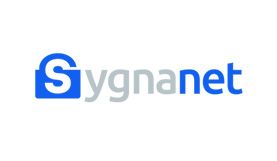 MATERIAŁY PRASOWEO SYGNANETSygnanet jest jedyną polską platformą obsługującą sygnalistów, która oferuje podwyższony standard bezpieczeństwa. Stosuje pełne szyfrowanie „end to end”, rozwijane w ramach siostrzanej usługi – serwisu szyfrującego specfile.pl. Wydawcą Sygnanet jest Specfile – firma działająca od kilkunastu lat w branży bezpieczeństwa internetowego. Założona przez Katarzynę Abramowicz spółka jest jednym z liderów wdrażania rozwiązań dbających o bezpieczeństwo dokumentacji w sieci. Dysponując technologią szyfrowania oraz wykorzystując wiedzę o procesach zachodzących w sieci internetowej została opracowana unikatowa, niezwykle bezpieczna i poufna platforma chroniąca sygnalistów. Na czym polega ochrona sygnalistów?Prawo dotyczące ochrony sygnalistów zobowiązuje firmy do udostępnienia kanałów umożliwiających poufne zgłaszanie naruszeń, wdrożenie mechanizmów praktycznie chroniących sygnalistów przed odwetem oraz wypracowanie zasad rozpatrywania zgłoszeń w ściśle określonych terminach. Mówiąc w dużym uproszczeniu pracodawca musi zapewnić bezpieczny, poufny kanał zgłaszania takich nieprawidłowości, a także procedury, które będą chronić pracowników zgłaszających nieprawidłowości.W pierwszym okresie do wdrożenia systemu ochrony sygnalistów zobowiązane są wszystkie instytucje publiczne zatrudniające powyżej 50 osób, przedsiębiorstwa prywatne, których liczba pracowników przekracza 250 osób oraz wszystkie instytucje finansowe bez względu na wielkość.W jaki sposób Sygnanet chroni sygnalistów?Usługa wyróżnia się w aspekcie szyfrowania.  Sygnanet korzysta z najbezpieczniejszej metody szyfrowania zgłoszeń i załączników Client-Side Encryption. Szyfrowanie jest realizowane kryptograficznie przed wysłaniem na serwer wszystkich danych oraz załączników w przeglądarce Sygnalisty kluczami generowanymi przez aplikację metodą end-to-end. Szyfrowanie na urządzeniu Sygnalisty jest bezpieczniejszą metodą, niż szyfrowanie na serwerze.Wykorzystywane przez Sygnanet metody pozwalają nie tylko na zachowanie pełnej poufności zgłoszeń, ale także na przekazywanie ich w sposób całkowicie anonimowy (o sposobie przekazywania zgłoszeń – anonimowym, jawnym, opcjonalnym – decyduje klient).Polska platforma chroniąca sygnalistówSygnanet to całkowicie polski produkt dający gwarancję, że treści zaszyfrowanych zgłoszeń są przechowywane i przetwarzane w kraju. Korzystanie z usług polskiego dostawcy to także pewność, że serwis jest dostosowany do obowiązujących wymogów prawnych, jak również szczególnych wymagań użytkowników. Sygnanet jest przy tym bardzo prosty w obsłudze i możliwy do wdrożenia wewnątrz organizacji nawet w przeciągu kilku minut. Dzięki temu stanowi świetną alternatywę dla zagranicznych platform obsługujących sygnalistów.Korzyści dla pracodawcyWychwycenie nieprawidłowości w działaniu organizacji na wczesnym etapie umożliwia szybkie wprowadzenie działań naprawczych. Z całą pewnością lepiej jest dla organizacji, gdy naruszenie zostanie wykryte wewnątrz przedsiębiorstwa. Warto pamiętać, że w wielu przypadkach wykrycie naruszenia w ogóle nie jest możliwe bez informacji od pracownika. Jeśli nie będzie on przekonany, że może bezpiecznie zgłosić problem pracodawcy, nieprawidłowość może się utrzymywać lub nasilać, narażając pracodawcę na poważne ryzyka.LUDZIEKatarzyna Abramowicz, prezes zarządu Specfile, radca prawnyRadczyni prawna z wieloletnim doświadczeniem w agencjach rządowych oraz w sektorze prywatnym. Była przedstawicielką KIRP w Brukseli. Współtwórczyni serwisów Przelewy24, Bilety24, Specprawnik, odUslug, Specfile, Sygnanet. Prelegentka największych konferencji w Polsce związanych z tematyką prawniczą i nowymi technologiami. Laureatka StartUp Europe Awards 2017, Kreatywny 2017, Startup SITO 2019. Pierwsze kroki w biznesie internetowym stawiała w 1998 roku zakładając wraz z ojcem spółkę DialCom, a następnie DialCom24. Laureatka rankingu Strong Women in IT 2021, wykładowczyni SWPS.Zbigniew Abramowicz, kierownik projektu, informatyk Informatyk, absolwent Wydziału Cybernetyki Wojskowej Akademii Technicznej, projektant i programista informatycznych systemów dowodzenia w Wojskach Lotniczych (1972-1990), systemu wymiany informacji dla Polskiej Agencji Prasowej (1992), założyciel spółki DialCom (1994-2003) – jednej z pierwszych spółek komercyjnych udostępniających strony i pocztę internetową dla firm, pomysłodawca i założyciel znanych komercyjnych serwisów internetowych w Polsce, takich jak: Przelewy24, Bilety24, Box24, 3Gry, Specprawnik, Specfile, odUslug, Sygnanet.